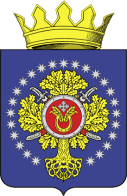 УРЮПИНСКИЙ МУНИЦИПАЛЬНЫЙ РАЙОНВОЛГОГРАДСКОЙ ОБЛАСТИУРЮПИНСКАЯ  РАЙОННАЯ  ДУМАР  Е  Ш  Е  Н  И  Е21 июля 2021 года	                   № 242О внесении изменений в  Порядок назначения и проведения опроса граждан в Урюпинском муниципальном районе, утвержденный решением Урюпинской районной Думы от 29 мая 2020 года № 95        В соответствии со статьями 31 Федерального закона от 06 октября 2003 года № 131-ФЗ «Об общих принципах организации местного самоуправления в Российской Федерации», статьей 15 Устава Урюпинского муниципального района Волгоградской области РЕШИЛА:          1. Внести в Порядок назначения и проведения опроса граждан в Урюпинском муниципальном районе, утвержденный решением Урюпинской районной Думы от 29 мая 2020 года № 95, следующие изменения:        1.1. Пункт 1.4 дополнить абзацем вторым следующего содержания:        «В опросе граждан по вопросу выявления мнения граждан о поддержке инициативного проекта вправе участвовать жители Урюпинского муниципального района или его части, в которых предлагается реализовать инициативный проект, достигшие шестнадцатилетнего возраста.»;        1.2. Пункт 2.1 дополнить абзацем четвертым следующего содержания:«жителей Урюпинского муниципального района или его части, в которых предлагается реализовать инициативный проект, достигших шестнадцатилетнего возраста, – для выявления мнения граждан о поддержке данного инициативного проекта.»;        1.3. Пункт 3.1 изложить в следующей редакции:        «3.1 Решение о назначении опроса граждан принимается Урюпинской районной Думой. Для проведения опроса граждан может использоваться официальный сайт муниципального образования в информационно-телекоммуникационной сети «Интернет».        В решении Урюпинской районной Думы о назначении опроса граждан устанавливаются:        дата и сроки проведения опроса граждан;        формулировка вопроса (вопросов), предлагаемого (предлагаемых) при проведении опроса граждан;        методика проведения опроса граждан;        форма опросного листа;        требования к количеству опросных листов в зависимости от методики проведения опроса граждан;        минимальная численность жителей Урюпинского муниципального района, участвующих в опросе;        порядок идентификации участников опроса в случае проведения опроса граждан с использованием официального сайта Урюпинского муниципального района в информационно-телекоммуникационной сети «Интернет».        1.4. Пункт 3.3 изложить в следующей редакции:        «3.3. Методика проведения опроса граждан.         3.3.1. Опрос граждан может осуществляться следующими способами:         в пункте(ах) проведения опроса граждан посредством заполнения опросных листов;        по месту жительства граждан посредством подворного (поквартирного) обхода;        с использованием официального сайта Урюпинского муниципального района в информационно-телекоммуникационной сети «Интернет»        3.3.2. Применение одного или нескольких способов проведения опроса указывается в методике проведения опроса.»;        1.5. Пункт 4.3 изложить в следующей редакции:        «4.3. Комиссия формируется из представителей, предложенных  инициаторами проведения опроса граждан, депутатов Урюпинской районной Думы, представителей администрации Урюпинского муниципального района и представителей общественности.        1.6. Дополнить пунктом 5.7 следующего содержания:        «5.7. В случае проведения опроса граждан в электронной форме                               с использованием официального сайта Урюпинского муниципального района в информационно-телекоммуникационной сети «Интернет», гражданин заполняет опросный лист в электронном виде.        Процедура проведения опроса граждан с использованием официального сайта Урюпинского муниципального района в информационно-телекоммуникационной сети «Интернет» определяется решением Урюпинской районной Думы о назначении опроса граждан.»;        1.7. В разделе 7 абзац второй изложить в следующей редакции:        «1) в случае проведения опроса по инициативе органов местного самоуправления Урюпинского муниципального района или жителей Урюпинского муниципального района – за счет средств местного бюджета;».        2. Настоящее решение вступает в силу после его опубликования в информационном бюллетене администрации Урюпинского муниципального района «Районные ведомости».        3. Направить настоящее решение главе Урюпинского муниципального района для подписания и опубликования в установленном порядке.    Председатель                                                   ГлаваУрюпинской районной Думы           Урюпинского муниципального района               Т.Е. Матыкина                                                    А.Ю. Максимов